Rumney Primary School Year 4 Home Learning Week 13 ( 6th - 11th July) 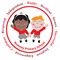 Rumney Primary School Year 4 Home Learning Week 13 ( 6th - 11th July) Rumney Primary School Year 4 Home Learning Week 13 ( 6th - 11th July) Rumney Primary School Year 4 Home Learning Week 13 ( 6th - 11th July) Day 1Literacy   Group A in school Online Home Learners Task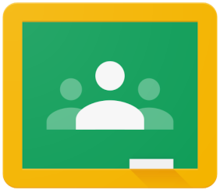 HandwritingWith all this amazing online learning, we mustn’t forget our beautiful handwriting. Very simply copy out the text that is in your google classroom. Remember those tall letters!SpellingsDon’t forget to practice your spellings as creatively as you like!Maths   TTRockstars 10 minsGroup A in school Online Home Learners TaskOrdering 3 and 4 digit numbersLook at the 4 numbers in each box, can you put them in the correct order using your knowledge of Th, H, T, U ?You can type straight into the boxes on the sheetChallengeGroup B in school Online Home learners TaskPlan a partyCreate your own party from scratch, consider:-a themethe entertainment party gamesfood and drinkdecorationsThere is a party planning sheet in your google classroom that you can type on but feel free to use your own paper and pens to create something more exciting if you wantDay 2Literacy	Group C in school Online Home Learners TaskPlay Script WritingRead the beginning of the play script about Dominic and Molly getting stuck on the Big Wheel. Think about how you want it to end.Write it in the style of a play script where each character says something on a new line.Remember to write how they are saying things in brackets  first eg (angrily) or (patiently) Maths    TTRockstars 10 minsGroup C in schoolOnline Home Learners TaskDoubling 3 digit numberseg                        243partition      200    40      3double         400    80      6add                     486Have a go at the sheet on google classroom, You can type the answers straight onto the sheetChallengeGroup D in schoolOnline Home Learners TaskPlan a partyDesign an invite for your party. It has to represent you and the things you like as well as giving the people you are inviting an idea of the theme of the party. You can create this however you want, digitally or drawn on paper.Remember the important things you need to include on the inviteName, date & time, where, food requirements, who to rsvp (reply) to.Day 3Literacy Rhyming PoemUsing the simple childrens rhyme :-10 little children stood in a line, 1 fell down then there were nine9 little children swinging on a gate1 jumped off and then there were eightThink about all the words that rhyme with each number. Complete the table in your google classroom to help you create the poem tomorrowMaths   TTRockstars 10 minsAdding a 3 digit number to a 3 digit numberAdd the hundreds, then the tens, then the units325 + 463 = 788You can type the answers straight onto your google classroom sheet. I wonder who will attempt the extra challenge too!ChallengeArts & CraftsMake your own jumping origami frog by following the instructions given.Once your frog is made, how far can he jump, make a target board and score your resultsThe instructions are in your google classroom. Good luck!Day 4LiteracyRhyming PoemUse your rhyming words to type your poemCreate a new google docChoose your font style and the font sizeType your poemTurn it inMaths    TTRockstars 10 minsMultiplying 1digit x 2 digit numbereg                2 x 36 partition      30      6x2                 60      12add                   72You can type the answers straight onto your google classroom sheet ChallengeFun QuizAnswer honestly some fun questions about what choices you would make !!You can type straight onto the sheet in the boxesDay 5Literacy Feelings questionnaireWhat makes you feel curious, worried, excited ?Have a look at the sheet in your google classroom and think carefully about what situations or examples you can think of when you have felt a particular way. You can type straight into the boxes and put more than 1 example if you can think of more.Maths    TTRockstars 10 minsCat Family Problem SolvingLook at the information in the table all about the big cat family and answer the questions about it. You can answer on the sheet. Show us your workings out too if you can.ChallengeIT - Inventor Scavenger HuntLook at the ‘Inventor scavenger hunt’ sheet on your google classroom. I would like you to find all the objects around your home or garden and take photos of each of them using a phone / tablet / ipad. You can either make a pic collage (free app) to share with us or you could download the free app called popplet which you have used in school and use that to show your results. 